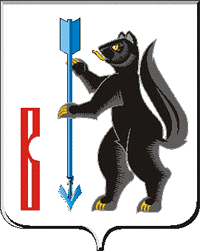  АДМИНИСТРАЦИЯ ГОРОДСКОГО ОКРУГА ВЕРХОТУРСКИЙП О С Т А Н О В Л Е Н И Еот 14.02.2018г. № 78г. ВерхотурьеОб утверждении  Плана  мероприятий («дорожной карты») по оснащению муниципальных общедоступных библиотек городского округа Верхотурский необходимым  компьютерным оборудованием и программным обеспечением, широкополосным подключением их к сети «Интернет», в том числе для доступа к национальному библиотечному ресурсу        В соответствии с пунктом 2 перечня поручений  Президента Российской Федерации  от 24.08.2010 № Пр-2483 по оснащению муниципальных публичных библиотек необходимым компьютерным оборудованием и программным обеспечением, широкополосным подключением их к информационно-телекоммуникационной сети «Интернет», в том числе для доступа к национальному библиотечному ресурсу, протоколом оперативного совещания Правительства Свердловской области от 06.02.2018 № 2-ОП, руководствуясь  Уставом городского округа Верхотурский,ПОСТАНОВЛЯЮ:        1. Утвердить План  мероприятий («дорожную карту») по оснащению муниципальных общедоступных библиотек городского округа Верхотурский необходимым  компьютерным оборудованием и программным обеспечением, широкополосным подключением их к сети «Интернет», в том числе для доступа к национальному библиотечному ресурсу  (прилагается).       2. Опубликовать настоящее постановление в информационном бюллетене «Верхотурская неделя» и разместить на официальном сайте городского округа Верхотурский.       3. Контроль исполнения настоящего постановления возложить на заместителя главы Администрации городского округа Верхотурский по социальным вопросамБердникову Н.Ю.Глава Администрации городского округа Верхотурский                                                        А.Г. Лиханов                         Утвержденпостановлением Администрациигородского округа Верхотурскийот 14.02.2018г. № 78«Об утверждении Плана  мероприятий («дорожной карты»)по оснащению муниципальных общедоступных библиотек городского округа Верхотурский необходимым  компьютерным оборудованиеми программным обеспечением, широкополосным подключением их к сети  «Интернет», в том числе для доступа к национальному библиотечному ресурсу»ПЛАН МЕРОПРИЯТИЙ («ДОРОЖНАЯ КАРТА»)по оснащению муниципальных общедоступных библиотек городского округа Верхотурский необходимым  компьютерным оборудованием и программным обеспечением, широкополосным подключением их к сети  «Интернет», в том числе для доступа к национальному библиотечному ресурсу ПЛАН-ГРАФИКпо обеспечению муниципальных общедоступных библиотек широкополосным доступом к сети «Интернет» ЦЕЛЕВЫЕ ПОКАЗАТЕЛИрезультативности реализации Плана мероприятий («дорожной карты») по оснащению муниципальных публичных библиотек городского округа Верхотурский необходимым компьютерным оборудованием и программным обеспечением, широкополосным подключением их к информационно-телекоммуникационной сети «Интернет», в том числе для доступа 
к национальному библиотечному ресурсуОтчет о реализации Плана мероприятий («дорожной карты») по оснащению муниципальных публичных библиотек городского округа Верхотурский необходимым компьютерным оборудованием и программным обеспечением, широкополосным подключением их к информационно-телекоммуникационной сети «Интернет», в том числе для доступа к национальному библиотечному ресурсуВыполнение плана мероприятий по состоянию___________________Достижение целевых показателей плана мероприятийпо состоянию___________________Номер строкиНаименование мероприятияСрок исполненияОжидаемый результатОтветственной исполнитель 123451.Организации деятельности рабочей  группы по обеспечению общедоступных библиотек широкополосным доступом к информационно-телекоммуникационной сети «Интернет»(далее – рабочая группа)до 28 февраля2018 года,до 10 декабря 2018 года(ежемесячно) утверждение состава рабочей группы;заседания рабочей группы Управление культуры, туризма и молодёжной политики Администрации городского  округа  Верхотурский2.Проведение анализа возможностей для подключения общедоступных библиотек к информационно-телекоммуникационной сети «Интернет» 
(далее – сеть «Интернет») и увеличение скорости передачи данных в сети «Интернет» не менее
 1 Мбит/секдо 28 февраля2018 годаплан-график работ по обеспечению общедоступных библиотек широкополосным доступом к сети «Интернет»Управление культуры, туризма и молодёжной политики Администрации городского  округа  Верхотурский3Разработка сметы расходов на реализацию мероприятий по обеспечению библиотек широкополосным доступом к информационно-телекоммуникационной сети «Интернет» (со скоростью передачи данных не менее 1 Мбит/сек)до 1 марта 2018 годасмета на реализацию мероприятийМуниципальное бюджетное учреждение культуры «Централизованная библиотечная система» городского округа Верхотурский4.Принятие мер по финансированию мероприятий, направленных на исполнение пункта 2 решения заседания Совета при Президенте Российской Федерации по развитию информационного общества от 24.08.2010 № Пр-2483 по оснащению муниципальных публичных библиотек необходимым компьютерным оборудованием и программным обеспечением, широкополосным подключением 
их к сети «Интернет», в том числе для доступа к национальному библиотечному ресурсу (далее – Поручение от 24.08.2010 № Пр-2483до 30 апреля
2018 годавнесение изменений 
в  муниципальную программу «Развитие культуры в муниципальном образовании» 
(по необходимости) Управление культуры, туризма и молодёжной политики Администрации городского  округа  Верхотурский5.Организация работы по обеспечению общедоступных библиотек широкополосным доступом к сети «Интернет в соответствии с планом-графиком (приложение № 1)до 1 декабря 2018 годаисполнение Поручения
от 24.08.2010 № Пр-2483 
в полном объеме – достижение целевых показателей (приложение № 2)Муниципальное бюджетное учреждение культуры «Централизованная библиотечная система» городского округа Верхотурский6.Организация работы по подключению общедоступных библиотек к ресурсу Национальной электронной библиотеки  (далее – НЭБ)до 30 марта 2018 годадоговор с оператором ресурса; подключение к ресурсу НЭБ 
не менее 1 библиотеки;план создание точек доступа к ресурсу НЭБ  в библиотекахМуниципальное бюджетное учреждение культуры «Централизованная библиотечная система» городского округа Верхотурский7.Проведение регулярного мониторинга оснащения  муниципальных общедоступных библиотек  компьютерным оборудованием и программным обеспечением, широкополосным подключением 
к сети «Интернет» и подключения их к ресурсу НЭБдо 31 декабря 2018 года(ежемесячно)информация  в ГАУК СО «Свердловская областная универсальная научная библиотека им. В.Г. (ежемесячно, до1 числа месяца, следующего за отчетным)Муниципальное бюджетное учреждение культуры «Централизованная библиотечная система» городского округа Верхотурский8.Подготовка отчета о реализации плана мероприятий («дорожная карта») по исполнению пункта 2 решения заседания Совета при Президенте Российской Федерации по развитию информационного общества от 24.08.2010 № Пр-2483 по оснащению муниципальных публичных библиотек необходимым компьютерным оборудованием и программным обеспечением, широкополосным подключением их к информационно-телекоммуникационной сети «Интернет», в том числе для доступа к национальному библиотечному ресурсудо 31 декабря 2018 года(ежеквартально)отчет по форме в соответствии с приложением  № 3 (ежеквартально, до5 числа месяца, следующего за отчетным кварталом)Управление культуры, туризма и молодёжной политики Администрации городского  округа  ВерхотурскийПриложение № 1 к Плану  мероприятий («дорожной карте») по оснащению муниципальных общедоступных библиотек городского округа Верхотурский необходимым  компьютерным оборудованием и программным обеспечением, широкополосным подключением их к сети  «Интернет», в том числе для доступа к национальному библиотечному ресурсуНомер строкиНаименование библиотеки, способ подключения к сети «Интернет», скорость передачи данных Виды планируемых работ (изменение тарифного плана, изменение способа подключения и пр.Сроки исполненияОбъемы и источники финансирования тыс. рублейОтветственный исполнитель Ожидаемый результат1.23445671.Подключение к сети «Интернет»  сельской библиотеки с.Прокоп-СалдаИзменение способа подключенияДо 1 мая 2018 г.До 1 мая 2018 г.60,00Местный  бюджет Муниципальное бюджетное учреждение культуры «Централизованная библиотечная система» городского округа ВерхотурскийД. 2 Мбит2.Увеличение скорости передачи данных к сети «Интернет»  сельских библиотек: с. Кордюковоп..Пролетарийс.Усть-СалдаИзменение тарифаII квартал 2018г.II квартал 2018г.-Д. 1 МбитПриложение № 2 к Плану  мероприятий («дорожной карте») по оснащению муниципальных общедоступных библиотек городского округа Верхотурский необходимым  компьютерным оборудованием и программным обеспечением, широкополосным подключением их к сети  «Интернет», в том числе для доступа к национальному библиотечному ресурсуПриложение № 2 к Плану  мероприятий («дорожной карте») по оснащению муниципальных общедоступных библиотек городского округа Верхотурский необходимым  компьютерным оборудованием и программным обеспечением, широкополосным подключением их к сети  «Интернет», в том числе для доступа к национальному библиотечному ресурсуПриложение № 2 к Плану  мероприятий («дорожной карте») по оснащению муниципальных общедоступных библиотек городского округа Верхотурский необходимым  компьютерным оборудованием и программным обеспечением, широкополосным подключением их к сети  «Интернет», в том числе для доступа к национальному библиотечному ресурсуПриложение № 2 к Плану  мероприятий («дорожной карте») по оснащению муниципальных общедоступных библиотек городского округа Верхотурский необходимым  компьютерным оборудованием и программным обеспечением, широкополосным подключением их к сети  «Интернет», в том числе для доступа к национальному библиотечному ресурсуПриложение № 2 к Плану  мероприятий («дорожной карте») по оснащению муниципальных общедоступных библиотек городского округа Верхотурский необходимым  компьютерным оборудованием и программным обеспечением, широкополосным подключением их к сети  «Интернет», в том числе для доступа к национальному библиотечному ресурсуНомерстроки целевого показателяНаименование целевого показателяЕдиница измеренияЗначение целевого показателя Значение целевого показателя Значение целевого показателя Значение целевого показателя Справочно: базовое значение целевого показателя (на начало реализации плана мероприятий)Номерстроки целевого показателяНаименование целевого показателяЕдиница измеренияI квартал 2018 годаII квартал 2018 годаIII квартал 2018 годаIV квартал 2018 годаСправочно: базовое значение целевого показателя (на начало реализации плана мероприятий)123456781.Количество общедоступных библиотексетевых единиц121210102.Количество общедоступных библиотек, имеющих доступ к сети «Интернет»сетевых единиц121210103.Количество общедоступных библиотек, имеющих широкополосный доступ к сети «Интернет» (со скоростью передачи данных не менее 1 Мбит/сек)сетевых единиц699104.Доля общедоступных библиотек, имеющих широкополосный доступ к сети «Интернет»процентов5075901005.Количество общедоступных библиотек, на базе которых созданы точки доступа к ресурсам Национальной электронной библиотеки в рамках договора с оператором ресурсасетевых единиц2210106.Количество точек доступа к ресурсам Национальной электронной библиотек, созданных на базе общедоступных библиотек  в рамках договора с оператором ресурсаединиц551313Приложение № 3к Плану  мероприятий («дорожной карте») по оснащению муниципальных общедоступных библиотек городского округа Верхотурский необходимым  компьютерным оборудованием и программным обеспечением, широкополосным подключением их к сети  «Интернет», в том числе для доступа к национальному библиотечному ресурсуНомер строки мероприятияНаименование плановых мероприятийСрок исполненияОтветственный исполнитель мероприятияФинансирование мероприятий (тыс. рублей)Финансирование мероприятий (тыс. рублей)Фактическое исполнение плановых мероприятий 
в отчетном периодеНомер строки мероприятияНаименование плановых мероприятийСрок исполненияОтветственный исполнитель мероприятияпланируемое на текущий год фактическое за отчетный периодФактическое исполнение плановых мероприятий 
в отчетном периоде12345671.2.Номер строки целевого показателяНаименование целевого показателяЕдиница измеренияЗначение целевого показателяЗначение целевого показателяЗначение целевого показателяНомер строки целевого показателяНаименование целевого показателяЕдиница измеренияпланируемоена текущий годфактическое 
за отчетный периодпроцент выполнения1234561.Количество общедоступных библиотексетевых единиц2.Количество общедоступных библиотек, имеющих доступ к сети «Интернет»сетевых единиц3.Количество общедоступных библиотек, имеющих широкополосный доступ к сети «Интернет» (со скоростью передачи данных не менее 1 Мбит/сек)сетевых единиц4.Доля общедоступных библиотек, имеющих широкополосный доступ к сети «Интернет»процентов5.Количество общедоступных библиотек, на базе которых созданы точки доступа к ресурсам Национальной электронной библиотеки в рамках договора с оператором ресурсасетевых единиц6.Количество точек доступа к ресурсам Национальной электронной библиотеки, созданных на базе общедоступных библиотек  в рамках договора с оператором ресурсаединиц